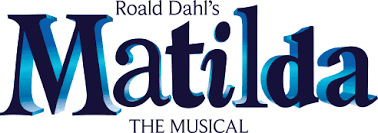 _____________________________________________________________________________________MRS. HONEY – Audition ScriptAs part of your audition, you’re required to memorize and perform the lines below and a song.  The song is listed beside the audition piece, however, if you can’t find that song then you may sing a song of your choice (a verse and a chorus)!  (But, extra points for doing the required song!)  ***I have attached the YouTube link for each song with lyrics.***_____________________________________________________________________________________MISS HONEYI'm not strong like you, Matilda. My father died when I was young. Magnus was his name and he was very kind. But when he was gone, my aunt became my legal guardian. She was mean and cruel like you can hardly imagine. And then, when I got my job as a teacher, she presented me with a bill for looking after me all those years. And she made me sign a contract to pay her back every penny. She even produced a document that said my father had given her his entire house._________________________________________________________________________________________MRS. WORMWOODWho is it?MISS HONEYOh, yes, um, hello, my name is Miss Honey. Matilda's teacher?MRS. WORMWOODBit busy right now...MISS HONEYIt will only take a moment.MRS. WORMWOODOh, well, come in if you must.(inviting MISS HONEY inside)This is Rudolpho, he's my dance partner. We're rehearsing.RUDOLPHOCiao (chow).MISS HONEYAh, parle Italiano? Bene.(beat)What?RUDOLPHO(to MRS. WORMWOOD)Who is this, babe? You know what interruptions do to my energy flow.MRS. WORMWOODWhat do you want, Miss Chutney?MISS HONEYIt's Miss Honey. Well, as you know Matilda is in the bottom class and children in the bottom class aren't really expected to read-MRS. WORMWOODWell stop her reading then. Lord knows we've tried.RUDOLPHO(dancing)I'm in the zone, doll. I can feel it in my hips. Don't waste this.MRS. WORMWOODI'm not in favor of girls getting all clever pants, Miss Hussey. Looks are more important than books. Now, look at you, look at me. You chose books, I chose looks. Good day._________________________________________________________________________________________https://youtu.be/IbpypWaN_FQ & AUDITION SONG:  “PATHETIC”

Knock on the door, Jenny.
Just knock on the door.
Don't be pathetic!

Knock on the door, Jenny.
There's nothing to fear.
You're being pathetic!
It's just a door, you've seen one before.
Just knock on the door!

Look at you trying to hide, silly.
Standing outside the Principal's Office.
Like a little girl!
It's just ... pathetic!
Ohhh!

Look at you hesitating, hands shaking!
You should be embarrassed!
You're not a little girl.
It's just pathetic.

Knock on the door, Jenny.
What are you waiting for?
Just knock on the door!

